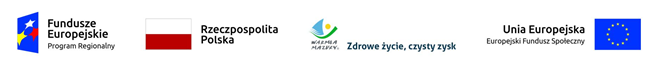 Projekt współfinansowany ze środków Unii Europejskiej w ramach Europejskiego Funduszu SpołecznegoINFORMACJA!!!22.06.2019 r. (sobota) w ramach projektu „RODZINA KSIĄŻKĄ ŻYCIA” odbędzie się wycieczka do Warszawy. Zbiórka uczestników projektu o godz. 4.45 na dużym parkingu ul. Traugutta. Wyjazd o godz. 5.00.Osoba do kontaktu: Anna Pawlik (89) 751-74-15